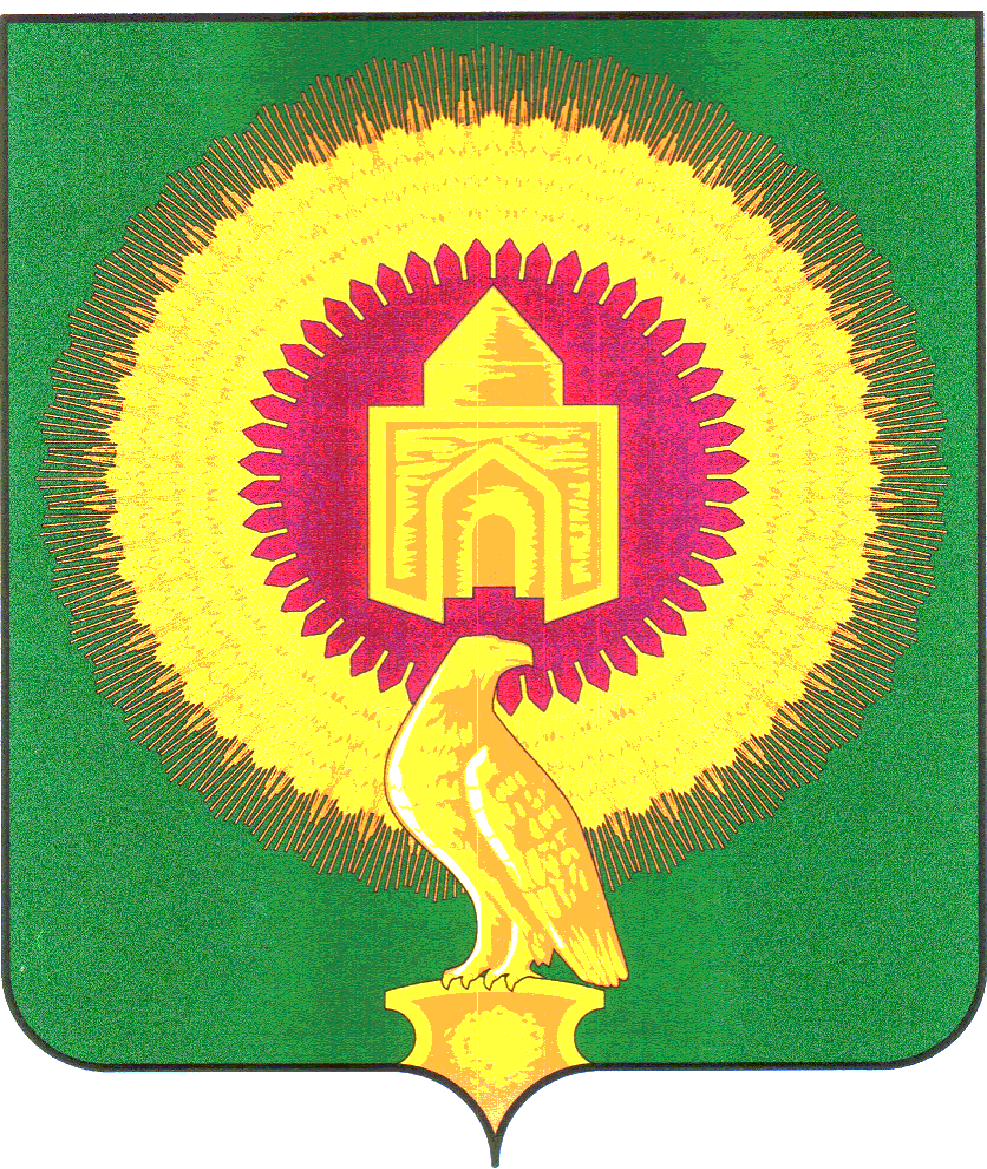 КОМИССИЯ ПО ДЕЛАМ НЕСОВЕРШЕННОЛЕТНИХ И ЗАЩИТЕ ИХ ПРАВАДМИНИСТРАЦИИ ВАРНЕНСКОГО МУНИЦИПАЛЬНОГО РАЙОНА457200,  с.Варна, ул. Советская 135, тел.: 8(351-42)3-00-71,  кабинет  18от «25» _марта_ 2019 г. № 4                                                                                                       с. Варна       П О С Т А Н О В Л Е Н И ЕОб организации межведомственнойпрофилактической акции «За здоровый образ жизни»В соответствии с Федеральным законом от 24.06.1999 г. № 120  «Об основах системы профилактики безнадзорности и правонарушений несовершеннолетних», на основе Положения  о проведении межведомственной профилактической  акции «За здоровый образ жизни» в Челябинской области (Информационное письмо МКДН и ЗП при Правительстве Челябинской области от 25.03.19 № 03/129-КН) в целях профилактики безнадзорности и правонарушений несовершеннолетних, пропаганды здорового образа жизни, раскрытия положительных факторов здорового образа жизни, осуществления комплекса мероприятий, направленных на активизацию работы по профилактике потребления ПАВ, снижение масштабов их незаконного оборота комиссия по делам несовершеннолетних и защите их прав Администрации Варненского  муниципального района Челябинской областиПОСТАНОВЛЯЕТ: 1. Провести на территории Варненского муниципального района в период с 01 апреля по 10 мая 2019 года межведомственную профилактическую акцию «За здоровый образ жизни». 2. Субъектами проведения акции считать:  КДН и ЗП администрации Варненского муниципального района, ОМВД России по Варненскому району,  Управление образованием, отдел по делам молодежи Управления образованием, УСЗН, КЦСОН,  Центр помощи детям, оставшимся без попечения родителей,  ГБУЗ «Районная больница с. Варна»,  ОФК и С администрации  района,  Управление культуры. 3. Отделу КДН и ЗП составить План мероприятий по проведению акции «За здоровый образ жизни» в срок до  28.03.2019 г.  и утвердить Главой Варненского муниципального района.4. Статистические данные  и аналитическую информацию о результатах проведения акции представить в КДН и ЗП администрации Варненского муниципального района до 10.05.2019 г. в электронном варианте   kdn_varna@mail.ru по прилагаемой форме (приложение 1).5. Отделу КДН и ЗП администрации Варненского муниципального района  обобщить информацию и направить ее в МКДН и ЗП при Правительстве Челябинской области  до 15.05.2019 г.6. Координация и контроль  деятельности субъектов  проведения акции осуществляется председателем КДН и ЗП.Председатель КДН и ЗП                                                                                  С.А. Макайкина